Зарегистрировано в Минюсте России 24 октября 2018 г. N 52516МИНИСТЕРСТВО ФИНАНСОВ РОССИЙСКОЙ ФЕДЕРАЦИИПРИКАЗот 4 июня 2018 г. N 126нОБ УСЛОВИЯХДОПУСКА ТОВАРОВ, ПРОИСХОДЯЩИХ ИЗ ИНОСТРАННОГО ГОСУДАРСТВАИЛИ ГРУППЫ ИНОСТРАННЫХ ГОСУДАРСТВ, ДЛЯ ЦЕЛЕЙ ОСУЩЕСТВЛЕНИЯЗАКУПОК ТОВАРОВ ДЛЯ ОБЕСПЕЧЕНИЯ ГОСУДАРСТВЕННЫХИ МУНИЦИПАЛЬНЫХ НУЖДВ соответствии с частью 4 статьи 14 Федерального закона от 5 апреля 2013 г. N 44-ФЗ "О контрактной системе в сфере закупок товаров, работ, услуг для обеспечения государственных и муниципальных нужд" (Собрание законодательства Российской Федерации, 2013, N 14, ст. 1652; 2015, N 27, ст. 3979; N 29, ст. 4353) (далее - Федеральный закон), пунктом 1 Положения о Министерстве финансов Российской Федерации, утвержденного постановлением Правительства Российской Федерации от 30 июня 2004 г. N 329 (Собрание законодательства Российской Федерации, 2004, N 31, ст. 3258; 2005, N 52, ст. 5755; 2007, N 23, ст. 2801; N 45, ст. 5491; 2008, N 5, ст. 411; 2010, N 5, ст. 531; 2011, N 1, ст. 238; N 36, ст. 5148; 2012, N 20, ст. 2562; 2013, N 20, ст. 2488; N 36, ст. 4578; 2014, N 40, ст. 5426; 2016, N 17, ст. 2399; N 47, ст. 6654; 2017, N 17, ст. 2569; N 24, ст. 3536), приказываю:1. Установить следующие условия допуска товаров, происходящих из иностранного государства или группы иностранных государств, допускаемых на территорию Российской Федерации для целей осуществления закупок товаров для обеспечения государственных и муниципальных нужд, указанных в приложении N 1, приложении N 2 к настоящему приказу (далее при совместном упоминании - Приложения):(в ред. Приказа Минфина России от 10.07.2020 N 140н)1.1. При проведении конкурса, аукциона, запроса котировок, запроса предложений преимущества в отношении цены контракта в размере 15 процентов в отношении товаров, указанных в приложении N 1, в размере 20 процентов в отношении товаров, указанных в приложении N 2 и закупаемых при реализации национальных проектов (программ), в соответствии с подпунктами 1.2 и 1.3 пункта 1 настоящего приказа предоставляются участникам закупки, заявки (окончательные предложения) которых признаны соответствующими требованиям документации о закупке, извещения о проведении запроса котировок и содержат исключительно предложения о поставке товаров, происходящих из государств - членов Евразийского экономического союза.(в ред. Приказа Минфина России от 10.07.2020 N 140н)1.2. При проведении конкурса, запроса котировок, запроса предложений рассмотрение и оценка заявок (окончательных предложений), содержащих предложения о поставке товаров, указанных в Приложениях, и происходящих исключительно из государств - членов Евразийского экономического союза, осуществляются комиссиями заказчиков по осуществлению закупок и операторами электронных площадок с применением к предложенной в указанных заявках (окончательных предложениях) цене контракта понижающего 15-процентного коэффициента в отношении товаров, указанных в приложении N 1, понижающего 20-процентного коэффициента в отношении товаров, указанных в приложении N 2 и закупаемых при реализации национальных проектов (программ). Контракт заключается по цене, предложенной в заявке (окончательном предложении) победителем конкурса, запроса котировок, запроса предложений.(в ред. Приказов Минфина России от 22.01.2019 N 10н, от 10.07.2020 N 140н)1.3. При проведении аукциона контракт заключается по цене:а) сниженной на 15 процентов в отношении товаров, указанных в приложении N 1, сниженной на 20 процентов в отношении товаров, указанных в приложении N 2 и закупаемых при реализации национальных проектов (программ), от предложенной победителем аукциона в случае, если заявка такого победителя содержит предложение о поставке товаров, указанных в Приложениях, страной происхождения хотя бы одного из которых является иностранное государство (за исключением государств - членов Евразийского экономического союза);(в ред. Приказа Минфина России от 10.07.2020 N 140н)б) предложенной победителем аукциона в случае, если заявка такого победителя содержит предложение о поставке товаров, указанных в Приложениях, и происходящих исключительно из государств - членов Евразийского экономического союза.(в ред. Приказа Минфина России от 10.07.2020 N 140н)1.4. В случае отклонения заявок (окончательных предложений) в соответствии с пунктом 1 постановления Правительства Российской Федерации от 30 ноября 2015 г. N 1289 "Об ограничениях и условиях допуска происходящих из иностранных государств лекарственных препаратов, включенных в перечень жизненно необходимых и важнейших лекарственных препаратов, для целей осуществления закупок для обеспечения государственных и муниципальных нужд" (Собрание законодательства Российской Федерации, 2015, N 49, ст. 6981) (далее - Постановление N 1289), контракт заключается с участником закупки по предложенной им цене контракта при совокупности следующих условий:а) заявка (окончательное предложение) такого участника закупки содержит предложение о поставке лекарственных препаратов, все стадии производства которых, в том числе синтез молекулы действующего вещества при производстве фармацевтических субстанций, осуществляются на территориях государств - членов Евразийского экономического союза, и при этом сведения о таких фармацевтических субстанциях включены в государственный реестр лекарственных средств;б) заявка (окончательное предложение) такого участника закупки соответствует требованиям документации о закупке;в) таким участником закупки предложена цена контракта, которая является наименьшей среди участников закупки (при наличии таких участников закупки), заявки которых не отклонены в соответствии с пунктом 1 Постановления N 1289 и при этом соответствуют совокупности условий, указанных в подпунктах "а" и "б" настоящего подпункта;г) таким участником закупки предложена цена контракта, которая не превышает более чем на 25 процентов наименьшее предложение о цене контракта в случае его подачи участником закупки (при наличии такого участника закупки), заявка которого не отклонена в соответствии с пунктом 1 Постановления N 1289, но не соответствует условию, указанному в подпункте "а" настоящего подпункта.Положения настоящего подпункта не применяются при отсутствии участника закупки, заявка которого соответствует указанным условиям.1.5. В случае признания победителя электронного аукциона уклонившимся от заключения контракта и заключении контракта с иным участником закупки, цена контракта определяется заказчиком в соответствии с подпунктом 1.3 пункта 1 настоящего приказа.1.6. Подтверждением страны происхождения товаров, указанных в Приложениях, является указание (декларирование) участником закупки в заявке в соответствии с Федеральным законом наименования страны происхождения товара.(в ред. Приказа Минфина России от 10.07.2020 N 140н)1.7. При исполнении контракта на поставку товаров, указанных в Приложениях, не допускается замена страны происхождения данных товаров, за исключением случая, когда в результате такой замены страной происхождения товаров, указанных в Приложениях, будет являться государство - член Евразийского экономического союза.(в ред. Приказа Минфина России от 10.07.2020 N 140н)2. Положения подпунктов 1.1 - 1.3 пункта 1 настоящего приказа не применяются при проведении конкурса, аукциона, запроса котировок, запроса предложений в случаях, если:а) конкурс, аукцион, запрос котировок, запрос предложений признается не состоявшимся в случаях, предусмотренных Федеральным законом;б) все заявки (окончательные предложения) участников закупки, признанные в порядке, предусмотренном Федеральным законом, соответствующими требованиям документации о закупке, извещения о проведении запроса котировок, содержат предложения о поставке товаров, указанных в Приложениях и происходящих исключительно из государств - членов Евразийского экономического союза;(в ред. Приказа Минфина России от 10.07.2020 N 140н)в) все заявки (окончательные предложения) участников закупки, признанные в порядке, предусмотренном Федеральным законом, соответствующими требованиям документации о закупке, извещения о проведении запроса котировок, содержат предложение о поставке указанных в Приложениях товаров, страной происхождения хотя бы одного из которых является иностранное государство (за исключением государств - членов Евразийского экономического союза);(в ред. Приказа Минфина России от 10.07.2020 N 140н)г) в отношении товаров, указанных в Приложениях, Правительством Российской Федерации установлен запрет в соответствии с частью 3 статьи 14 Федерального закона.(пп. "г" введен Приказом Минфина России от 22.01.2019 N 10н; в ред. Приказа Минфина России от 10.07.2020 N 140н)3. Для целей применения настоящего приказа не могут быть предметом одного контракта (одного лота) товары, указанные в Приложениях и не указанные в них.(в ред. Приказа Минфина России от 10.07.2020 N 140н)3.1. Для целей применения настоящего приказа не могут быть предметом одного контракта (одного лота) товары, указанные в приложении N 2 и закупаемые при реализации национальных проектов (программ) и не указанные в нем.(пп. 3.1 введен Приказом Минфина России от 10.07.2020 N 140н)4. Настоящий приказ подлежит применению при проведении конкурентных способов определения поставщиков (подрядчиков, исполнителей).5. Настоящий приказ вступает в силу с момента признания утратившим силу приказа Минэкономразвития России от 25 марта 2014 г. N 155 "Об условиях допуска товаров, происходящих из иностранных государств, для целей осуществления закупок товаров, работ, услуг для обеспечения государственных и муниципальных нужд" (зарегистрирован в Министерстве юстиции Российской Федерации 6 мая 2014 г., регистрационный N 32183).Первый заместительПредседателя ПравительстваРоссийской Федерации -Министр финансовРоссийской ФедерацииА.Г.СИЛУАНОВПриложение N 1к приказу Министерства финансовРоссийской Федерацииот 4 июня 2018 г. N 126н"Об условиях допуска товаров,происходящих из иностранногогосударства или группы иностранныхгосударств, для целей осуществлениязакупок товаров для обеспечениягосударственных и муниципальных нужд"Приложение N 2к приказу Министерства финансовРоссийской Федерацииот 4 июня 2018 г. N 126н"Об условиях допуска товаров,происходящих из иностранногогосударства или группы иностранныхгосударств, для целей осуществлениязакупок товаров для обеспечениягосударственных и муниципальных нужд"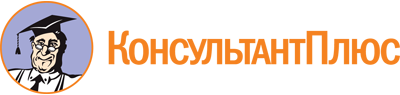 Приказ Минфина России от 04.06.2018 N 126н
(ред. от 10.07.2020)
"Об условиях допуска товаров, происходящих из иностранного государства или группы иностранных государств, для целей осуществления закупок товаров для обеспечения государственных и муниципальных нужд"
(Зарегистрировано в Минюсте России 24.10.2018 N 52516)
(с изм. и доп., вступ. в силу с 01.10.2020)Документ предоставлен КонсультантПлюс

www.consultant.ru

Дата сохранения: 12.02.2021
 Список изменяющих документов(в ред. Приказов Минфина России от 22.01.2019 N 10н,от 30.04.2019 N 64н, от 18.07.2019 N 111н, от 14.10.2019 N 165н,от 10.07.2020 N 140н)Список изменяющих документов(в ред. Приказов Минфина России от 14.10.2019 N 165н,от 10.07.2020 N 140н)Код по Общероссийскому классификатору продукции по видам экономической деятельности ОК 034-2014 (КПЕС 2008)Наименование товара01.13Овощи и культуры бахчевые, корнеплоды и клубнеплоды01.2Культуры многолетние03.11.12Рыба морская живая, не являющаяся продукцией рыбоводства03.11.20Рыба морская свежая или охлажденная, не являющаяся продукцией рыбоводства03.12.12Рыба пресноводная живая, не являющаяся продукцией рыбоводства03.12.20Рыба пресноводная свежая или охлажденная, не являющаяся продукцией рыбоводства03.21.12Рыба морская живая, являющаяся продукцией рыбоводства (кроме декоративной)03.21.20Рыба морская свежая или охлажденная, являющаяся продукцией рыбоводства03.22.10Рыба пресноводная живая, являющаяся продукцией рыбоводства03.22.20Рыба свежая или охлажденная, пресноводная, являющаяся продукцией рыбоводства07.2Руды цветных металлов08.1Камень, песок и глина08.93.10.110 (за исключением 08.93.10.115)Соль08.99Продукция горнодобывающих производств прочая, не включенная в другие группировки10.11.31.110Говядина замороженная10.11.32.110Свинина замороженная10.13.15.110Консервы мясные10.20.11.110Филе рыбное свежее или охлажденное10.20.11.120Мясо рыбы прочее (включая фарш) свежее или охлажденное10.20.12Печень и молоки рыбы свежие или охлажденные10.20.13.110Рыба пресноводная мороженая10.20.13.122Рыба морская мороженая (кроме сельди)10.20.14Филе рыбное мороженое10.20.15.120Мясо морской рыбы мороженое10.20.16.110Печень рыбы мороженая10.20.23.110Рыба вяленая10.20.23.120Рыба соленая или в рассоле10.20.23.130Рыба сушеная10.20.24.110 (за исключением 10.20.24.112)Рыба и филе рыбное холодного копчения10.20.25.110 (за исключением 10.20.25.113, 10.20.25.114, 10.20.25.115, 10.20.25.119)Консервы рыбные10.20.25.120Пресервы рыбные10.20.26.110Икра10.39.22Джемы, фруктовые желе, пюре и пасты фруктовые или ореховые10.41.24.000Масло подсолнечное и его фракции нерафинированные10.61.21Мука пшеничная и пшенично-ржаная10.62.11.110Крахмалы, кроме модифицированных10.71.11Изделия хлебобулочные недлительного хранения10.71.12Изделия мучные кондитерские, торты и пирожные недлительного хранения10.73.11Изделия макаронные и аналогичные мучные изделия10.82.22Шоколад и пищевые продукты, содержащие какао (кроме подслащенного какао-порошка), в упакованном виде10.82.23Изделия кондитерские сахаристые (включая белый шоколад), не содержащие какао10.84.30Соль пищевая10.86.10.133Смеси молочные адаптированные (заменители женского молока), в том числе начальные, сухие для детей раннего возраста10.86.10.134Смеси молочные последующие сухие для детей раннего возраста10.86.10.135Смеси кисломолочные сухие для детей раннего возраста10.86.10.139Смеси молочные сухие прочие для детей раннего возраста16.21.12.110Фанера16.23.19.000Изделия деревянные строительные и столярные, не включенные в другие группировки16.29.11.110Инструменты, корпуса и рукоятки инструментов деревянные16.29.12.000Принадлежности столовые и кухонные деревянные16.29.14.191Изделия хозяйственного назначения деревянные16.29.14.199Изделия из дерева прочие, не включенные в другие группировки17.12.14.121Бумага писчая и тетрадная17.12.14.126Бумага печатная специального назначения17.12.14.141Бумага специального назначения17.12.14.149Бумага техническая прочая17.12.14.160Бумага для аппаратов и приборов17.12.43.133Картон теплоизоляционный17.12.73.110Бумага мелованная для печати17.22.12.120Подгузники и пеленки детские из бумажной массы, бумаги, целлюлозной ваты и полотна из целлюлозных волокон(введено Приказом Минфина России от 10.07.2020 N 140н)(введено Приказом Минфина России от 10.07.2020 N 140н)17.23.11.150Бумага клейкая или гуммированная17.23.12.130Коробки, сумки, футляры, наборы почтовые из бумаги или картона, содержащие наборы бумажных канцелярских принадлежностей17.23.13.191Блокноты, записные книжки и книги для записей(введено Приказом Минфина России от 10.07.2020 N 140н)(введено Приказом Минфина России от 10.07.2020 N 140н)17.23.13.192Альбомы и папки с бумагой (включая блоки)(введено Приказом Минфина России от 10.07.2020 N 140н)(введено Приказом Минфина России от 10.07.2020 N 140н)17.23.13.193Папки и обложки из бумаги или картона(введено Приказом Минфина России от 10.07.2020 N 140н)(введено Приказом Минфина России от 10.07.2020 N 140н)17.23.13.194Тетради школьные ученические(введено Приказом Минфина России от 10.07.2020 N 140н)(введено Приказом Минфина России от 10.07.2020 N 140н)17.23.13.196Тетради различного назначения(введено Приказом Минфина России от 10.07.2020 N 140н)(введено Приказом Минфина России от 10.07.2020 N 140н)17.23.13.199Принадлежности канцелярские прочие из бумаги или картона, не включенные в другие группировки17.29.11.110Ярлыки и этикетки из бумаги17.29.19.190Изделия прочие из бумаги и картона, не включенные в другие группировки18.13.20.190Элементы типографские прочие, используемые для печати19.20.29.119Масла моторные прочие, не включенные в другие группировки19.20.42.120Битумы нефтяные20.12.1Оксиды, пероксиды и гидроксиды металлов(введено Приказом Минфина России от 10.07.2020 N 140н)(введено Приказом Минфина России от 10.07.2020 N 140н)20.12.21Красители органические синтетические и составы на их основе; продукты синтетические органические, используемые в качестве препаратов флуоресцентных отбеливающих или люминофоров; лаки цветные (пигментные) и препараты на их основе(введено Приказом Минфина России от 10.07.2020 N 140н)(введено Приказом Минфина России от 10.07.2020 N 140н)20.12.23Вещества дубильные синтетические органические; вещества дубильные неорганические; составы дубильные; препараты ферментные для предварительного дубления(введено Приказом Минфина России от 10.07.2020 N 140н)(введено Приказом Минфина России от 10.07.2020 N 140н)20.12.24Пигменты и красители, не включенные в другие группировки; вещества неорганические, применяемые в качестве люминофоров(введено Приказом Минфина России от 10.07.2020 N 140н)(введено Приказом Минфина России от 10.07.2020 N 140н)20.13 (за исключением 20.13.9)Вещества химические неорганические основные прочие20.14.13Производные ациклических углеводородов хлорированные(введено Приказом Минфина России от 10.07.2020 N 140н)(введено Приказом Минфина России от 10.07.2020 N 140н)20.14.14Производные углеводородов сульфированные, нитрованные или нитрозированные, галогенированные и негалогенированные(введено Приказом Минфина России от 10.07.2020 N 140н)(введено Приказом Минфина России от 10.07.2020 N 140н)20.14.19Производные углеводородов прочие(введено Приказом Минфина России от 10.07.2020 N 140н)(введено Приказом Минфина России от 10.07.2020 N 140н)20.14.2Спирты, фенолы, фенолоспирты и их галогенированные, сульфированные, нитрованные или нитрозированные производные; спирты жирные промышленные(введено Приказом Минфина России от 10.07.2020 N 140н)(введено Приказом Минфина России от 10.07.2020 N 140н)20.14.3Кислоты промышленные монокарбоновые жирные, кислоты карбоновые и их производные(введено Приказом Минфина России от 10.07.2020 N 140н)(введено Приказом Минфина России от 10.07.2020 N 140н)20.14.4Органические соединения с азотсодержащими функциональными группами(введено Приказом Минфина России от 10.07.2020 N 140н)(введено Приказом Минфина России от 10.07.2020 N 140н)20.14.5Соединения сераорганические и прочие соединения элементоорганические; соединения гетероциклические, не включенные в другие группировки(введено Приказом Минфина России от 10.07.2020 N 140н)(введено Приказом Минфина России от 10.07.2020 N 140н)20.14.6Эфиры простые, пероксиды органические, эпоксиды, ацетали и полуацетали; соединения органические прочие(введено Приказом Минфина России от 10.07.2020 N 140н)(введено Приказом Минфина России от 10.07.2020 N 140н)20.14.64Исключено. - Приказ Минфина России от 10.07.2020 N 140н20.15 (за исключением 20.15.8, 20.15.9)Удобрения и соединения азотные(введено Приказом Минфина России от 10.07.2020 N 140н)(введено Приказом Минфина России от 10.07.2020 N 140н)20.16 (за исключением 20.16.9)Пластмассы в первичных формах20.20.1Пестициды и агрохимические продукты прочие(введено Приказом Минфина России от 10.07.2020 N 140н)(введено Приказом Минфина России от 10.07.2020 N 140н)20.3 (за исключением 20.30.9)Материалы лакокрасочные и аналогичные для нанесения покрытий, полиграфические краски и мастики20.41.2Вещества органические поверхностно-активные, кроме мыла(введено Приказом Минфина России от 10.07.2020 N 140н)(введено Приказом Минфина России от 10.07.2020 N 140н)20.41.31.113Мыло туалетное марки "Детское"(введено Приказом Минфина России от 10.07.2020 N 140н)(введено Приказом Минфина России от 10.07.2020 N 140н)20.41.32Средства моющие и стиральные(введено Приказом Минфина России от 10.07.2020 N 140н)(введено Приказом Минфина России от 10.07.2020 N 140н)20.41.32.119Исключено. - Приказ Минфина России от 10.07.2020 N 140н20.41.42.190Воски готовые прочие20.42.14.130Тальк и прочие присыпки для детей(введено Приказом Минфина России от 10.07.2020 N 140н)(введено Приказом Минфина России от 10.07.2020 N 140н)20.42.15.143Кремы детские(введено Приказом Минфина России от 10.07.2020 N 140н)(введено Приказом Минфина России от 10.07.2020 N 140н)20.52.10Клеи20.59.11.110Фотопластинки и фотопленки светочувствительные, неэкспонированные20.59.3Чернила для письма или рисования и прочие чернила(введено Приказом Минфина России от 10.07.2020 N 140н)(введено Приказом Минфина России от 10.07.2020 N 140н)20.59.41.000Материалы смазочные20.59.42Антидетонаторы; присадки к топливу и смазочным материалам и аналогичные продукты(введено Приказом Минфина России от 10.07.2020 N 140н)(введено Приказом Минфина России от 10.07.2020 N 140н)20.59.43.130Антиобледенители20.59.52.140Среды готовые питательные для выращивания микроорганизмов20.59.52.190Реагенты сложные диагностические или лабораторные, не включенные в другие группировки20.59.55.110Средства отделочные20.59.56Составы для травления металлических поверхностей; флюсы; ускорители вулканизации каучука готовые, пластификаторы составные и стабилизаторы для резин и пластмасс; катализаторы, не включенные в другие группировки; алкилбензолы смешанные и алкилнафталины смешанные, не включенные в другие группировки20.59.59Продукты разные химические, не включенные в другие группировки(введено Приказом Минфина России от 10.07.2020 N 140н)(введено Приказом Минфина России от 10.07.2020 N 140н)20.60.1Волокна синтетические(введено Приказом Минфина России от 10.07.2020 N 140н)(введено Приказом Минфина России от 10.07.2020 N 140н)20.60.2Волокна искусственные(введено Приказом Минфина России от 10.07.2020 N 140н)(введено Приказом Минфина России от 10.07.2020 N 140н)21 (за исключением 21.10.9, 21.20.9)Средства лекарственные и материалы, применяемые в медицинских целях22 (за исключением 22.11.9, 22.19.73, 22.19.9, 22.21.9, 22.22.9, 22.23.9, 22.29.29, 22.29.9)Изделия резиновые и пластмассовые23.11.1Стекло листовое23.12.13.110Зеркала стеклянные23.13.11.116Бутылочки стеклянные для детского питания из закаленного стекла(введено Приказом Минфина России от 10.07.2020 N 140н)(введено Приказом Минфина России от 10.07.2020 N 140н)23.13.11.129Банки стеклянные прочие23.13.11.140Тара прочая из стекла, кроме ампул23.13.13.112Посуда столовая и кухонная из прочего стекла23.13.14.110Колбы стеклянные для сосудов Дьюара23.14.12Сетки, холсты, маты, матрасы, плиты и прочие изделия из стекловолокна, кроме стеклотканей23.19.11.120Шары стеклянные (кроме микросфер) необработанные23.19.12.140Изделия из прессованного или литого стекла прочие23.19.12.160Пеностекло в форме блоков, плит или аналогичных форм(введено Приказом Минфина России от 10.07.2020 N 140н)(введено Приказом Минфина России от 10.07.2020 N 140н)23.19.23.110Посуда для лабораторных целей стеклянная23.19.26.000Исключено. - Приказ Минфина России от 10.07.2020 N 140н23.20.1Изделия огнеупорные23.3 (за исключением 23.31.9, 23.32.9)Материалы керамические строительные23.41.11.110Посуда столовая и кухонная из фарфора23.41.12.110Посуда столовая и кухонная из керамики, кроме фарфоровой23.51Цемент(введено Приказом Минфина России от 10.07.2020 N 140н)(введено Приказом Минфина России от 10.07.2020 N 140н)23.51.12Исключено. - Приказ Минфина России от 10.07.2020 N 140н23.6 (за исключением 23.61.9, 23.62.9, 23.63.9, 23.64.9, 23.65.9, 23.69.9)Изделия из бетона, цемента и гипса23.91.12.110Шкурка шлифовальная на тканевой основе23.99.1Продукция минеральная неметаллическая прочая, не включенная в другие группировки24.10.2Сталь24.10.3Прокат листовой горячекатаный стальной, без дополнительной обработки24.10.4Прокат листовой холоднокатаный стальной, без дополнительной обработки, шириной не менее 600 мм24.10.51Прокат листовой из нелегированных сталей, шириной не менее 600 мм, плакированный, с гальваническим или иным покрытием24.10.53Прокат листовой из электротехнической стали, шириной не менее 600 мм24.10.54Прокат листовой из электротехнической стали, шириной менее 600 мм24.10.55Прокат листовой из быстрорежущей стали, шириной менее 600 мм24.10.6Прокат сортовой и катанка горячекатаные стальные24.10.7Профили незамкнутые горячей обработки стальные, прокат листовой стальной в пакетах и профиль рельсовый для железных дорог и трамвайных путей стальной24.10.8Прокат черных металлов прочий, не включенный в другие группировки24.20.1Трубы, профили пустотелые бесшовные и их фитинги стальные24.20.40.000Фитинги для труб стальные, кроме литых24.33.12.000Профили незамкнутые холодной штамповки или гибки из нержавеющих сталей24.42.12Оксид алюминия (глинозем), кроме искусственного корунда24.42.22Прутки, катанка и профили из алюминия или алюминиевых сплавов(введено Приказом Минфина России от 10.07.2020 N 140н)(введено Приказом Минфина России от 10.07.2020 N 140н)24.42.22.130Исключено. - Приказ Минфина России от 10.07.2020 N 140н24.42.23Проволока алюминиевая(введено Приказом Минфина России от 10.07.2020 N 140н)(введено Приказом Минфина России от 10.07.2020 N 140н)24.42.24Плиты, листы, полосы и ленты алюминиевые толщиной более 0,2 мм(введено Приказом Минфина России от 10.07.2020 N 140н)(введено Приказом Минфина России от 10.07.2020 N 140н)24.42.25Фольга алюминиевая толщиной не более 0,2 мм(введено Приказом Минфина России от 10.07.2020 N 140н)(введено Приказом Минфина России от 10.07.2020 N 140н)24.42.26Трубы и трубки, фитинги для труб и трубок, алюминиевые(введено Приказом Минфина России от 10.07.2020 N 140н)(введено Приказом Минфина России от 10.07.2020 N 140н)24.51.20Трубы и профили пустотелые из чугуна25 (за исключением 25.11.9, 25.12.9, 25.21.9, 25.29.9, 25.30.9, 25.40.9, 25.5, 25.6, 25.71.9, 25.72.9, 25.73.30; 25.73.40; 25.73.60, 25.73.9, 25.91.9, 25.92.9, 25.93.9, 25.94.9, 25.99.9)Изделия металлические готовые, кроме машин и оборудования26.11 (за исключением 26.11.9)Компоненты электронные26.12.10.000Платы печатные смонтированные26.12.20.000Платы звуковые, видеоплаты, сетевые и аналогичные платы для машин автоматической обработки информации26.12.3Карты со встроенными интегральными схемами (смарт-карты)26.2 (за исключением 26.20.2, 26.20.9)Компьютеры и периферийное оборудование(в ред. Приказа Минфина России от 10.07.2020 N 140н)(в ред. Приказа Минфина России от 10.07.2020 N 140н)26.30 (за исключением 26.30.9)Оборудование коммуникационное26.40.12.000Радиоприемники широковещательные, не работающие без внешнего источника питания26.40.20.110Приемники телевизионные (телевизоры) цветного изображения с устройствами записи и воспроизведения звука и изображения26.40.20.120Приемники телевизионные (телевизоры) цветного изображения без устройств записи и воспроизведения звука и изображения26.40.31.110Устройства электропроигрывающие26.40.31.190Аппаратура для воспроизведения звука прочая26.40.32.190Аппаратура для записи звука прочая26.40.33Видеокамеры для записи и прочая аппаратура для записи или воспроизведения изображения26.40.34.110Мониторы, не предназначенные специально для использования в качестве периферийного оборудования26.40.4Микрофоны, громкоговорители, приемная аппаратура для радиотелефонной или радиотелеграфной связи26.40.51.000Части и принадлежности звукового и видеооборудования26.40.52.000Части радиоприемной и радиопередающей аппаратуры26.51 (за исключением 26.51.33, 26.51.6, 26.51.9)Оборудование для измерения, испытаний и навигации26.52.1Часы всех видов, кроме часовых механизмов и частей26.60 (за исключением 26.60.9)Оборудование для облучения, электрическое диагностическое и терапевтическое, применяемые в медицинских целях26.70 (за исключением 26.70.9)Приборы оптические и фотографическое оборудование26.80.13.000Носители данных прочие, включая матрицы и основы для производства дисков26.80.14.000Карты магнитные27.11 (за исключением Установок генераторных с двигателями внутреннего сгорания с воспламенением от сжатия мощностью от 60 кВт до 315 кВт из 27.11.31.000, 27.11.9)Электродвигатели, генераторы и трансформаторы27.12 (за исключением 27.12.9)Аппаратура распределительная и регулирующая электрическая27.20.23Батареи аккумуляторные никель-кадмиевые, никель-металл-гидридные, литий-ионные, литий-полимерные, никель-железные и прочие27.3 (за исключением 27.31.9, 27.32.9, 27.33.9)Кабели и арматура кабельная27.40 (за исключением 27.40.9)Оборудование электрическое осветительное27.51.1Холодильники и морозильники; стиральные машины; электрические одеяла; вентиляторы27.51.2Приборы бытовые электрические прочие, не включенные в другие группировки27.51.3Части бытовых электрических приборов27.90.11Машины электрические и аппаратура специализированные27.90.20Панели индикаторные на жидких кристаллах или на светоизлучающих диодах; электрическая аппаратура звуковой или световой сигнализации27.90.31Машины электрические и аппараты для пайки мягким и твердым припоем или сварки; электрические машины и аппараты для газотермического напыления металлов или спеченных карбидов металла27.90.33.110Комплектующие (запасные части) прочего электрического оборудования, не имеющие самостоятельных группировок27.90.40.190Оборудование электрическое прочее, не включенное в другие группировки27.90.70.000Устройства электрической сигнализации, электрооборудование для обеспечения безопасности или управления движением на железных дорогах, трамвайных путях, автомобильных дорогах, внутренних водных путях, площадках для парковки, в портовых сооружениях или на аэродромах28.1 (за исключением 28.11.9, 28.12.9, 28.13.9, 28.14.9, 28.15.9)Машины и оборудование общего назначения28.2 (за исключением 28.21.9, 28.22.14.159, 28.22.15.110, 28.22.9, 28.23.9, 28.24.1, 28.24.2, 28.24.9, 28.25.9, 28.29.9)Машины и оборудование общего назначения прочие28.30 (за исключением 28.30.99)Машины и оборудование для сельского и лесного хозяйства28.9 (за исключением 28.91.9, 28.92.21.110, 28.92.50.000, 28.92.28.110, 28.92.28.120, 28.92.21.120, 28.92.22.110, 28.92.24.120, 28.92.25.000, 28.92.26.110, 28.92.26.120, 28.92.27.110, 28.92.9, 28.93.9, 28.94.9, 28.95.9, 28.96.9, 28.99.9)Оборудование специального назначения прочее29.10.30.130Автобусы, имеющие технически допустимую максимальную массу не более 5 т29.10.4 (за исключением 29.10.41, 29.10.42.111, 29.10.42.112, 29.10.42.120, 29.10.43.000)Средства автотранспортные грузовые29.10.5 (за исключением 29.10.51.000, 29.10.59)Средства автотранспортные специального назначения29.20.21.190Контейнеры прочие, не включенные в другие группировки29.31.21Свечи зажигания; магнето зажигания; генераторы-магнето; магнитные маховики; распределители зажигания; катушки зажигания29.31.23.110Приборы освещения и световой сигнализации электрические для транспортных средств и мотоциклов29.32.20.130Устройства удерживающие для детей(введено Приказом Минфина России от 10.07.2020 N 140н)(введено Приказом Минфина России от 10.07.2020 N 140н)29.32.30.262Подогреватели-отопители независимые воздушные и жидкостные автоматического действия, работающие от бортовой сети транспортных средств на жидком или газообразном топливе, в том числе подогреватели предпусковые30.11 (за исключением 30.11.9)Корабли, суда и плавучие конструкции30.2 (за исключением 30.20.20.120, 30.20.32.120, 30.20.9)Локомотивы железнодорожные и подвижной состав30.30.12.110Двигатели турбореактивные30.30.31Вертолеты30.30.32.120Аппараты летательные прочие с массой пустого снаряженного аппарата не более 2000 кг30.30.33Самолеты и прочие летательные аппараты с массой пустого снаряженного аппарата свыше 2000 кг, но не более 15000 кг30.30.34Самолеты и прочие летательные аппараты с массой пустого снаряженного аппарата свыше 15000 кг30.30.50.110Комплектующие (запасные части) летательных аппаратов, не имеющие самостоятельных группировок30.92.1Велосипеды двухколесные и прочие, без двигателя30.92.30.110Комплектующие (запасные части) двухколесных и прочих велосипедов без двигателя, не имеющие самостоятельных группировок30.92.40Коляски детские и их части(введено Приказом Минфина России от 10.07.2020 N 140н)(введено Приказом Минфина России от 10.07.2020 N 140н)31.0 (за исключением 31.01.11, 31.01.12, 31.01.13.000, 31.01.9, 31.02.10, 31.02.9, 31.03.11.110, 31.03.11.120, 31.03.11.190, 31.03.12, 31.03.9, 31.09.11, 31.09.12, 31.09.13, 31.09.14.110, 31.09.9)Мебель32.2 (за исключением 32.20.9)Инструменты музыкальные32.30.11.110Лыжи32.30.11.120Снаряжение лыжное, кроме обуви(введено Приказом Минфина России от 10.07.2020 N 140н)(введено Приказом Минфина России от 10.07.2020 N 140н)32.30.11.121Исключено. - Приказ Минфина России от 10.07.2020 N 140н32.30.11.122Исключено. - Приказ Минфина России от 10.07.2020 N 140н32.30.11.130Коньки и коньки роликовые и их детали32.30.12.110Ботинки лыжные32.30.13.190Снаряжение для водного спорта прочее32.30.14Снаряды, инвентарь и оборудование для занятий физкультурой, гимнастикой и атлетикой, занятий в спортзалах, фитнес-центрах32.30.15Снаряды, инвентарь и оборудование прочие для занятий спортом или для игр на открытом воздухе; плавательные бассейны и бассейны для гребли32.4 (за исключением 32.40.9)Игры и игрушки32.5 (за исключением 32.50.9)Инструменты и оборудование медицинские, в том числе стенты для коронарных артерий, катетеры(в ред. Приказа Минфина России от 10.07.2020 N 140н)(в ред. Приказа Минфина России от 10.07.2020 N 140н)32.91.12.140Кисти художественные, кисточки для письма(введено Приказом Минфина России от 10.07.2020 N 140н)(введено Приказом Минфина России от 10.07.2020 N 140н)32.91.19.130Ерши32.99.11 (за исключением 32.99.11.140)Уборы головные защитные и средства защиты прочие32.99.13.130Стилографы и прочие ручки32.99.15.140Мелки для письма и рисования, мелки для портных(введено Приказом Минфина России от 10.07.2020 N 140н)(введено Приказом Минфина России от 10.07.2020 N 140н)32.99.16.110Доски грифельные32.99.53Приборы, аппаратура и модели, предназначенные для демонстрационных целей32.99.59.000Изделия различные прочие, не включенные в другие группировки41.20.20.300Сооружения топливно-энергетических, нефтехимических, газохимических и химических предприятий41.20.20.346Исключено. - Приказ Минфина России от 10.07.2020 N 140н41.20.20.347Исключено. - Приказ Минфина России от 10.07.2020 N 140н41.20.20.700Сооружения жилищно-коммунального хозяйства, охраны окружающей среды и рационального природопользования41.20.20.720Исключено. - Приказ Минфина России от 10.07.2020 N 140н42.11.10.120Дороги автомобильные, в том числе улично-дорожная сеть, и прочие автомобильные и пешеходные дороги42.11.10.130Ограждения дорожные42.21.13Системы оросительные (каналы); водоводы и водопроводные конструкции; водоочистные станции, станции очистки сточных вод и насосные станции42.22.13Электростанции42.99.11.110Сооружения для горнодобывающей промышленности и связанные сооружения42.99.12Сооружения для занятий спортом и отдыха42.99.19.140Ограды (заборы) и ограждения58.11.11.000Учебники печатные общеобразовательного назначения58.11.12.000Книги печатные профессиональные, технические и научные58.11.14.000Словари и энциклопедии печатные58.11.19.000Книги, брошюры, листовки печатные прочие и подобные печатные материалы58.11.30.190Книги, брошюры, листовки печатные прочие и подобные материалы в электронной форме58.19.12.000Репродукции, чертежи и фотографии, печатные58.29.32.000Обеспечение программное прикладное для загрузки62.01.2Оригиналы программного обеспеченияСписок изменяющих документов(введено Приказом Минфина России от 10.07.2020 N 140н)Код по Общероссийскому классификатору продукции по видам экономической деятельности ОК 034-2014 (КПЕС 2008)Наименование товара26.2 (за исключением 26.20.2, 26.20.9)Компьютеры и периферийное оборудование26.30 (за исключением 26.30.9)Оборудование коммуникационное26.40.12.000Радиоприемники широковещательные, не работающие без внешнего источника питания26.40.4Микрофоны, громкоговорители, приемная аппаратура для радиотелефонной или радиотелеграфной связи26.40.52.000Части радиоприемной и радиопередающей аппаратуры26.51 (за исключением 26.51.33, 26.51.6, 26.51.9)Оборудование для измерения, испытаний и навигации26.60 (за исключением 26.60.9)Оборудование для облучения, электрическое диагностическое и терапевтическое, применяемые в медицинских целях26.70 (за исключением 26.70.9)Приборы оптические и фотографическое оборудование27.11 (за исключением 27.11.9)Электродвигатели, генераторы и трансформаторы27.12 (за исключением 27.12.9)Аппаратура распределительная и регулирующая электрическая27.40 (за исключением 27.40.9)Оборудование электрическое осветительное27.90.11Машины электрические и аппаратура специализированные27.90.20Панели индикаторные на жидких кристаллах или на светоизлучающих диодах; электрическая аппаратура звуковой или световой сигнализации27.90.31Машины электрические и аппараты для пайки мягким и твердым припоем или сварки; электрические машины и аппараты для газотермического напыления металлов или спеченных карбидов металла27.90.33.110Комплектующие (запасные части) прочего электрического оборудования, не имеющие самостоятельных группировок27.90.40.190Оборудование электрическое прочее, не включенное в другие группировки27.90.70.000Устройства электрической сигнализации, электрооборудование для обеспечения безопасности или управления движением на железных дорогах, трамвайных путях, автомобильных дорогах, внутренних водных путях, площадках для парковки, в портовых сооружениях или на аэродромах28.1 (за исключением 28.11.9, 28.12.9, 28.13.9, 28.14.9, 28.15.9)Машины и оборудование общего назначения28.2 (за исключением 28.21.9, 28.22.14.159, 28.22.15.110, 28.22.9, 28.23.9, 28.24.1, 28.24.2, 28.24.9, 28.25.9, 28.29.9)Машины и оборудование общего назначения прочие28.30 (за исключением 28.30.99)Машины и оборудование для сельского и лесного хозяйства28.9 (за исключением 28.91.9, 28.92.21.110, 28.92.21.120, 28.92.22.110, 28.92.24.120, 28.92.25.000, 28.92.26.110, 28.92.26.120, 28.92.27.110, 28.92.28.110, 28.92.28.120, 28.92.50.000, 28.92.9, 28.93.9, 28.94.9, 28.95.9, 28.96.9, 28.99.9)Оборудование специального назначения прочее29.10.30.130Автобусы, имеющие технически допустимую максимальную массу не более 5 т29.10.4 (за исключением 29.10.41, 29.10.42.111, 29.10.42.112, 29.10.42.120, 29.10.43.000)Средства автотранспортные грузовые29.10.5 (за исключением 29.10.51.000, 29.10.59)Средства автотранспортные специального назначения29.31.21Свечи зажигания; магнето зажигания; генераторы-магнето; магнитные маховики; распределители зажигания; катушки зажигания29.31.23.110Приборы освещения и световой сигнализации электрические для транспортных средств и мотоциклов29.32.30.262Подогреватели-отопители независимые воздушные и жидкостные автоматического действия, работающие от бортовой сети транспортных средств на жидком или газообразном топливе, в том числе подогреватели предпусковые30.11 (за исключением 30.11.9)Корабли, суда и плавучие конструкции30.2 (за исключением 30.20.20.120, 30.20.32.120, 30.20.9)Локомотивы железнодорожные и подвижной состав30.30.12.110Двигатели турбореактивные30.30.31Вертолеты30.30.32.120Аппараты летательные прочие с массой пустого снаряженного аппарата не более 2000 кг30.30.33Самолеты и прочие летательные аппараты с массой пустого снаряженного аппарата свыше 2000 кг, но не более 15000 кг30.30.34Самолеты и прочие летательные аппараты с массой пустого снаряженного аппарата свыше 15000 кг30.30.50.110Комплектующие (запасные части) летательных аппаратов, не имеющие самостоятельных группировок32.5 (за исключением 32.50.9)Инструменты и оборудование медицинские32.99.53Приборы, аппаратура и модели, предназначенные для демонстрационных целей41.20.20.300Сооружения топливно-энергетических, нефтехимических, газохимических и химических предприятий41.20.20.700Сооружения жилищно-коммунального хозяйства, охраны окружающей среды и рационального природопользования42.21.13Системы оросительные (каналы); водоводы и водопроводные конструкции; водоочистные станции, станции очистки сточных вод и насосные станции42.22.13Электростанции42.99.11.110Сооружения для горнодобывающей промышленности и связанные сооружения